Publicado en Barcelona el 03/07/2019 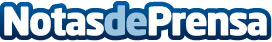 Solo uno de cada cuatro viajeros internacionales contrata un seguro, según el INELa movilidad de los españoles aumenta pero, a diferencia de otros países europeos, todavía existen reticencias a la hora de contratar un seguro de viajeDatos de contacto:María José MorónComunicación IATI Seguros+34 650 44 88 77Nota de prensa publicada en: https://www.notasdeprensa.es/solo-uno-de-cada-cuatro-viajeros Categorias: Nacional Viaje Sociedad Turismo Seguros http://www.notasdeprensa.es